Дидактическая игра для детей младшей группы                               «Светофор».Цель: закрепить представления детей о назначении светофора. О его сигналах, развивать внимание, зрительное восприятие; воспитывать самостоятельность, быстроту реакции, смекалку.Материал: круги красного, желтого, зеленого цвета, макет светофора.Ход игры:Ведущий, раздав детям круги красного, желтого, зеленого цветов, последовательно переключает светофор, а дети показывают, что означает каждый из них.                       Подготовила воспитатель: 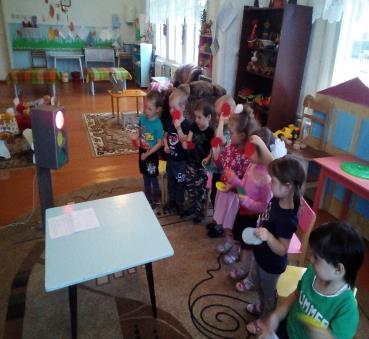                                            Трещалова Г.М.                              24.09.2018г.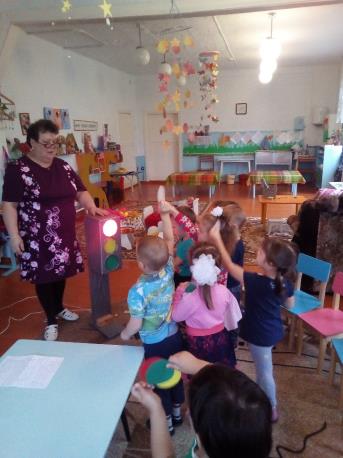 